REQUERIMENTO 268/2015Requer informações sobre os exames de ressonância magnética, neste município.                      Senhor Presidente,Senhores Vereadores,                        CONSIDERANDO que; a ressonância magnética é um exame diagnóstico no qual são geradas imagens de alta resolução do corpo humano e que estas imagens são captadas nos mais diversos ângulos e demonstram qualquer alteração no organismo com muita precisão.                                          REQUEIRO que, nos termos do Art. 10, Inciso X, da Lei Orgânica do município de Santa Bárbara d’Oeste, combinado com o Art. 63, Inciso IX, do mesmo diploma legal, seja oficiado Excelentíssimo Senhor Prefeito Municipal para que encaminhe a esta Casa de Leis as seguintes informações: 	              1º) Em resposta ao requerimento de nº 69/2015,o secretário de saúde, afirmou que existe um contrato para esse exame na rede e que foram contratadas 600 exames sem contraste e 200 com contraste no ano. Diante desta afirmação solicitamos cópia desse contrato para que possamos acompanhar a realização destes exames.                      2º) Também solicitamos cópia dos pagamentos dos exames realizados até o momento?                      3º)  Qual o valor deste contrato ?                    Justificativa                         Mesmo diante da afirmação do secretário em relação à existência do contrato, continuamos a receber em nosso gabinete reclamações de que não estão sendo realizados esses exames.                          Percebemos que muitos tratamentos estão parados por falta de um diagnóstico mais preciso necessários para manutenção da saúde em tempo razoável, mediante o atendimento com dignidade, respeito e atenção.                         Vários pacientes estão à espera desse exame para a realização de cirurgias.Plenário “Dr. Tancredo Neves”, em 26 de fevereiro de 2015.Celso Ávila - PV-Vereador-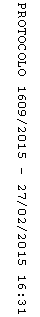 